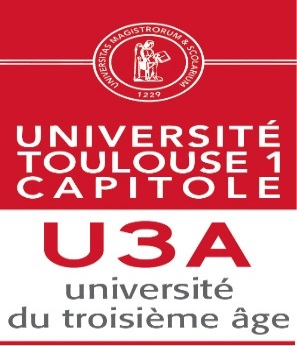 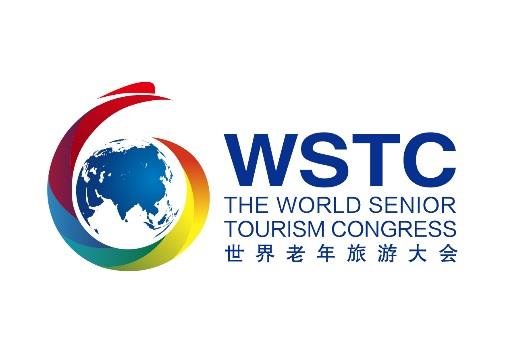 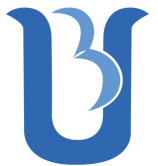 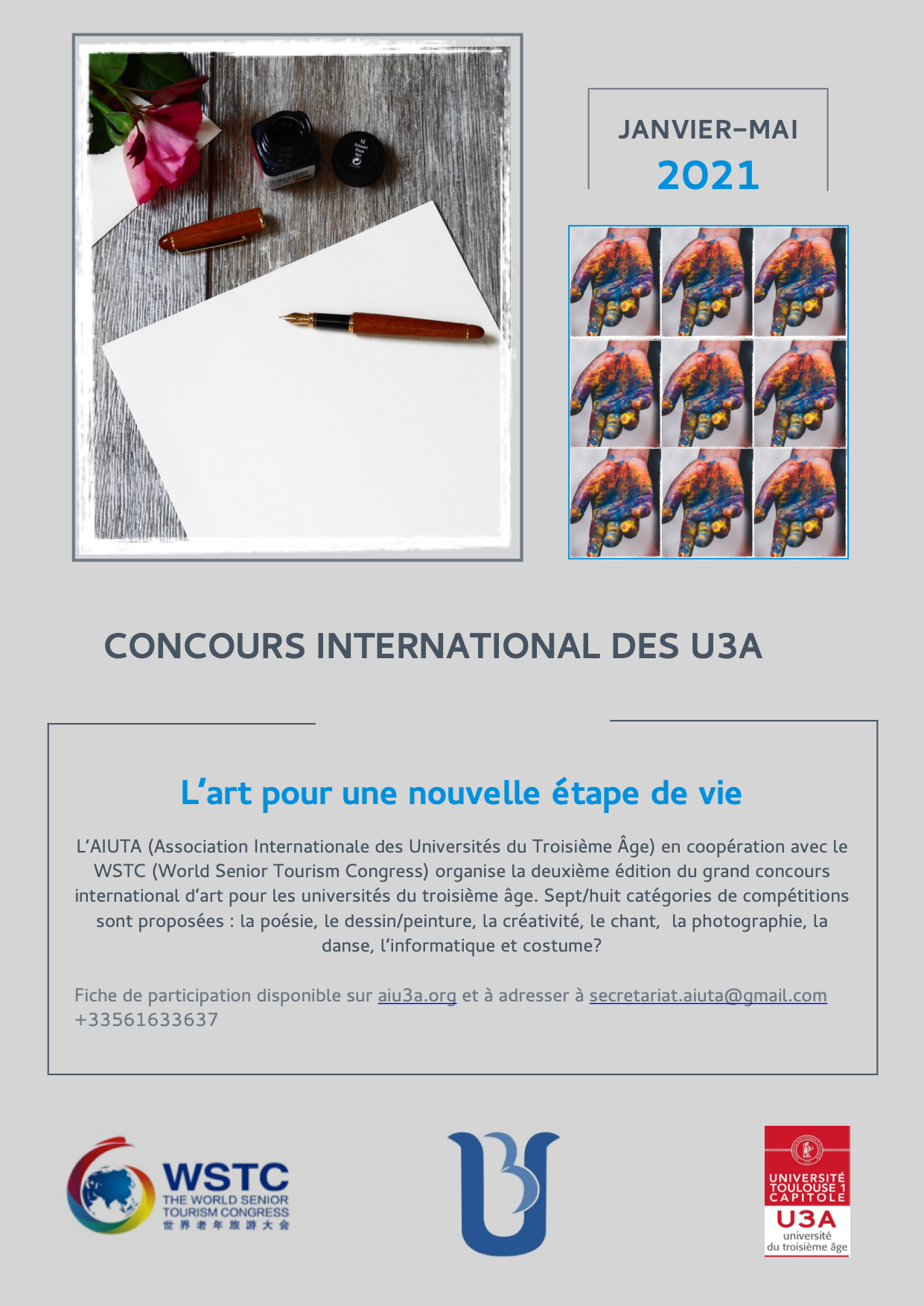 报名表老年大学国际比赛-2021年我报名参加老年大学比赛的以下类别（可以多选）诗歌                                                           舞蹈

书法/绘画                                                 服装/时装手工创作                                                  T 计算机/技术歌曲                                                               摄影请于2021年5月31日前将表格提交至:secretariat.aiuta@gmail.com名字姓氏国籍县/市电子邮件地址电话号码老年大学名称参赛作品名称